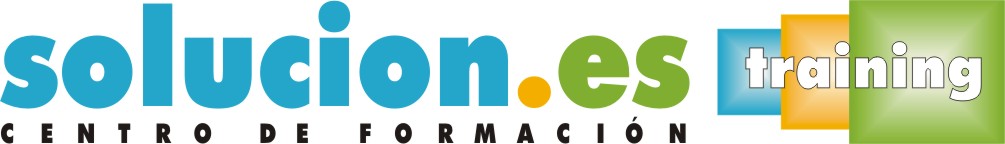  Curso On LineInnovación y CreatividadObjetivos:Desarrollar la creatividad para vencer la resistencia y las limitaciones de la realidad cotidiana, generar ideas nuevas y estrategias para la solución de problemas e incorporar la capacidad creativa e innovadora en la organización.Temario:
1 - Innovación y creatividad en la vida diaria2 - Historia de la creatividad3 - Creatividad en los equipos4 - Mitos que nos impiden ser creativos5 - Elimina los bloqueos mentales6 - Las 10 maneras de incentivar la creatividad en las organizaciones7 - Técnicas creativas I8 - Técnicas creativas II9 - Técnicas creativas III10 - Competencias creativas